        Fiscal Year 2015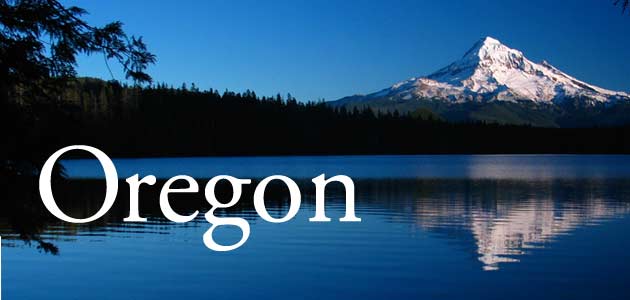 Emergency ManagementState Homeland Security Grant ProgramProject Planning WorksheetDecember 2014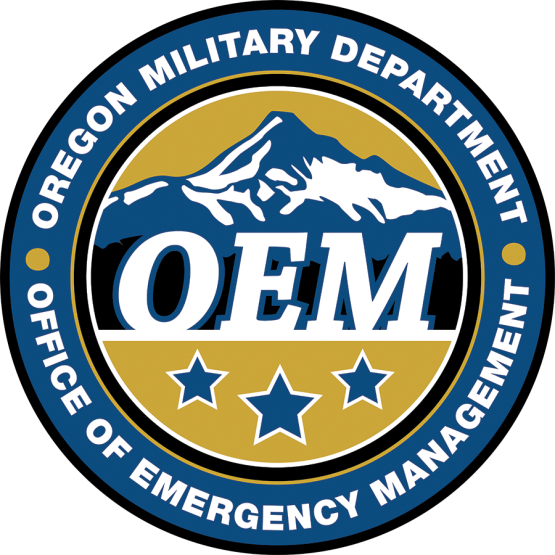 State Homeland Security Project Planning WorksheetOverviewThis worksheet is for applicants applying for the FY2015 State Homeland Security Grant Program (SHSGP) funding in compliance with FY2015 Application Instructions and Grant Guidance.  This worksheet must be completed in full and provide a detailed budget as identified in the application instructions.  No more than seven (7) worksheets may be turned in per county or tribe.Project Information:(See page 7 of application instructions)Investment Justification(See page 4 of application instructions)Baseline: New or Ongoing ProjectCapabilities that will be created or enhanced by the project.(See pages 7 and 8 of application instructions)Project Description:Provide a detailed description of this project.(See page 8 of application instructions)Equipment or ServicesEquipment or services to be purchased for the project.(See page 8 of application instructions)CapabilitiesCapabilities that will be created or enhanced by the project.(See pages 8 and 9 of application instructions)State Strategy:Identify all goals and objectives in the State Homeland Security Strategy supported by this project.(See page 9 of application instructions)Proposed Funding by Solution Area:Provide the Proposed Funding amount to be obligated from this project towards Planning, Organization, Equipment, Training, and Exercises (POETE).  (Please provide amounts for all that apply) (See page 9 of application instructions)* If applicable, provide the proposed funding amount that is expected to be obligated towards Law Enforcement Terrorism Prevention Activities (LETPA).Core Capabilities: Select all Core Capabilities supported by this Project.  (Place an “X” in the corresponding boxes)(See page 9 of application instructions)Milestones:Identify Milestones by quarter, with start and end dates, which will be achieved within the period of performance.(See pages 9 and 10 of application instructions)Sustainment:Identify how you will sustain the project.(See page 10 of application instructions)1.  County or Tribe:  2.  Project Name:  3.  Total Federal Funding Requested:  4.  Identify State IJ:5.  Project Phase: (Place an “X” in the corresponding box)	(Point Value = 5) Sustaining or maintaining a core capability acquired with Federal funding Sustaining or maintaining a core capability acquired without Federal funding  Developing or acquiring a new core capability (new capabilities must be deployable)Description of Capabilities:6.  Description of Project:(Point Value = 30)7.  Project Outputs: (Point Value = 10)8.  Project Outcomes: (Point Value = 15)9.  Project Goals and Objectives: (Point Value = 5)10.  Proposed Funding: (Point Value = 5)Solution AreaAmount of Proposed Funding $Funds dedicated toLETPA*Solution AreaFunds dedicated toLETPA*Planning$0$0Organization$0$0Equipment$0$0Training$0$0Exercises$0$0Total Proposed Funding:$0$011.  Project Core Capabilities: 11.  Project Core Capabilities: (check all that apply)	Access Control and Identity Verification	Community Resilience 	Environmental Response/Health and Safety	Infrastructure Systems	Intelligence and Information Sharing	Interdiction and Disruption	On-Scene Security and Protection	Operational Communications	Operational Coordination 	Planning 	Public Information and Warning	Screening, Search, and Detection	Situational Assessment	Threats and Hazard Identification	Operational Communications	Operational Coordination 	Planning 	Public Information and Warning	Screening, Search, and Detection	Situational Assessment	Threats and Hazard Identification12.  Project Milestones: 12.  Project Milestones: (Point Value = 15)(Point Value = 15)QuarterMilestonesStart Date(mm/yyyy)End Date(mm/yyyy)110/201512/2015201/201603/2016304/201606/201647/20169/201613.  Sustainment: (Point Value = 15)